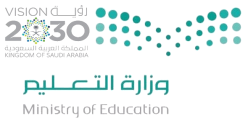 A- Write a paragraph about your favorite dish :                       -What do you think about food and why we need it ?-What some things that you can cook ?-What do you usually have for break fast ?-What is your favorite dish ?why ?………………………………………………………………………………………………………………………………………………………………………………………………………………………………………………………………………………….………………………………………………………………………………………………………………………………………………………………………………………………………………………………………………………………………………………………………………………………………………………………………………………………………………………………………………………………………………………………………………………………………………..………………………………………………………………………………………………………………………………………………………………………………………………..……A-Read the following passage then answer the questions Prophet Mohammad (PBUH) was born in Makkah in 571AD . He was an orphan . His father, Abdul Allah ,  dbefore he was born .His mother , Amana, died when he was a child of six . He live with his grandfather, Abdul Muttaleb . Prophet Mohammad died in AL_Madina in 11 Hijra ( 633AD) . Answer : 1.when was Prophet Mohammad born ? ………………………………………………………… 2.Where was prophet Mohammad born ? ..........................................................                                              choose the right answer: 1.His mother died when he was a child of  ( 8  - 6  - 3 ) .  2.prophet Mohammad died in ( jeddah - Al-madina ) Put (  true  ) or (false ):1.His grandfather was Abdul Allah . (       )  2.he lives with his brother.                (       ) Choose the correct words:1- she  always (drink  -  drank  -  drinks ) tea in the morning . 2- (neither  -  all  -  both  ). Of them is a teacher .3-she used to  (plays  -  played  -  play ) with toys  . 4- it will (raining  -  rain  -  rains ) soon  .5-How (many   -  much  - is   ) bananas do you have?6- I eat (  few   -    little  -   much  ) carrots.7- Nawal cut (  her self   -  my self  -  ourselves) while she was peeling the potatoes.A- Mach :B-Match the word with the suitable picture:(     baggage       -      pineapple    -    herbal      -          cheese  )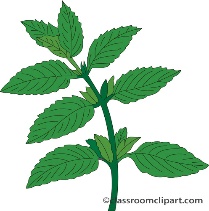 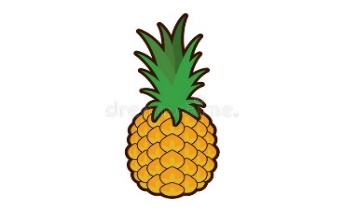 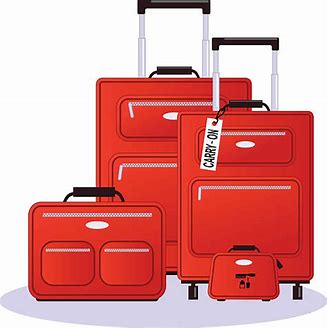 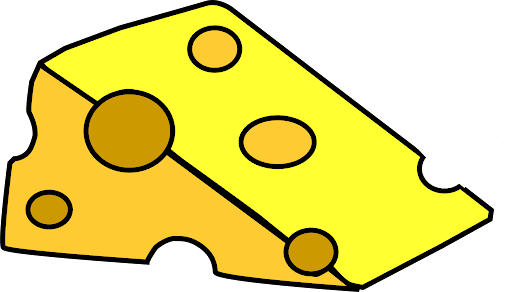         ………………..…..                     ………………………….                  ……………………..                   …………………….                                                                                                                                                                                                                                                                                                                                                                                                                                                                                                                                                                                                                           A-Write the missing letters :1-suitca...e                   (  e  - s  )                     2- fligh…..                ( t  -   k   )3- b….arding pass.      (  o -  f   )                    4- ri…h                      (  b  -  c )Good luck..إعداد موقع منهجي التعليميhttps://www.mnhaji.comرقم السؤالQuestionsالدرجةMarkالدرجة المكتسبة للطالبةStudent’s Markالدرجة المكتسبة للطالبةStudent’s MarkcorrectorSignatureScrutinizerSignatureرقم السؤالQuestionsالدرجةMarkNumberWrittencorrectorSignatureScrutinizerSignatureComposition6Reading comprehension6Grammar7Vocabulary7Orthography4Total30Final Written Mark1InfantSome one who exercise a lot2UniqueSpecial3Exercise freaka baby